REGISTRATION FORMWool Applique with Sandra FraenkelJuly 12, 2023  									0900 - 1200Blacksburg Presbyterian Church, Church Street, Blacksburg.Enter on Eaton Street and proceed to the Fellowship Hall.			IN PERSONIf you have been admiring all of the wool appliqué pieces in quilt shows or in quilt shops but would like to know how the techniques for this style, this is the workshop for you !  Sandra will cover where to find quality supplies, the difference between felted wool and felt, how to prepare your designs for appliqué, how to adapt traditional quilting motifs for wool appliqué, basic stitches, the variety of threads and their different visual effects… an all around good understanding of wool appliqué.                                   All skill levels. Limited to 20 participants.Kit (includes pre-constructed pincushion top, heat n bond, batting, backing, thread, wool, needle and directions). 					Supply list:    Pencil		Sharp small scissors		Needle threader (optional)KIT Fee payable to instructor  $10.00Workshop  Fee                          $25.00       MINIMUM TEN (10) STUDENTS required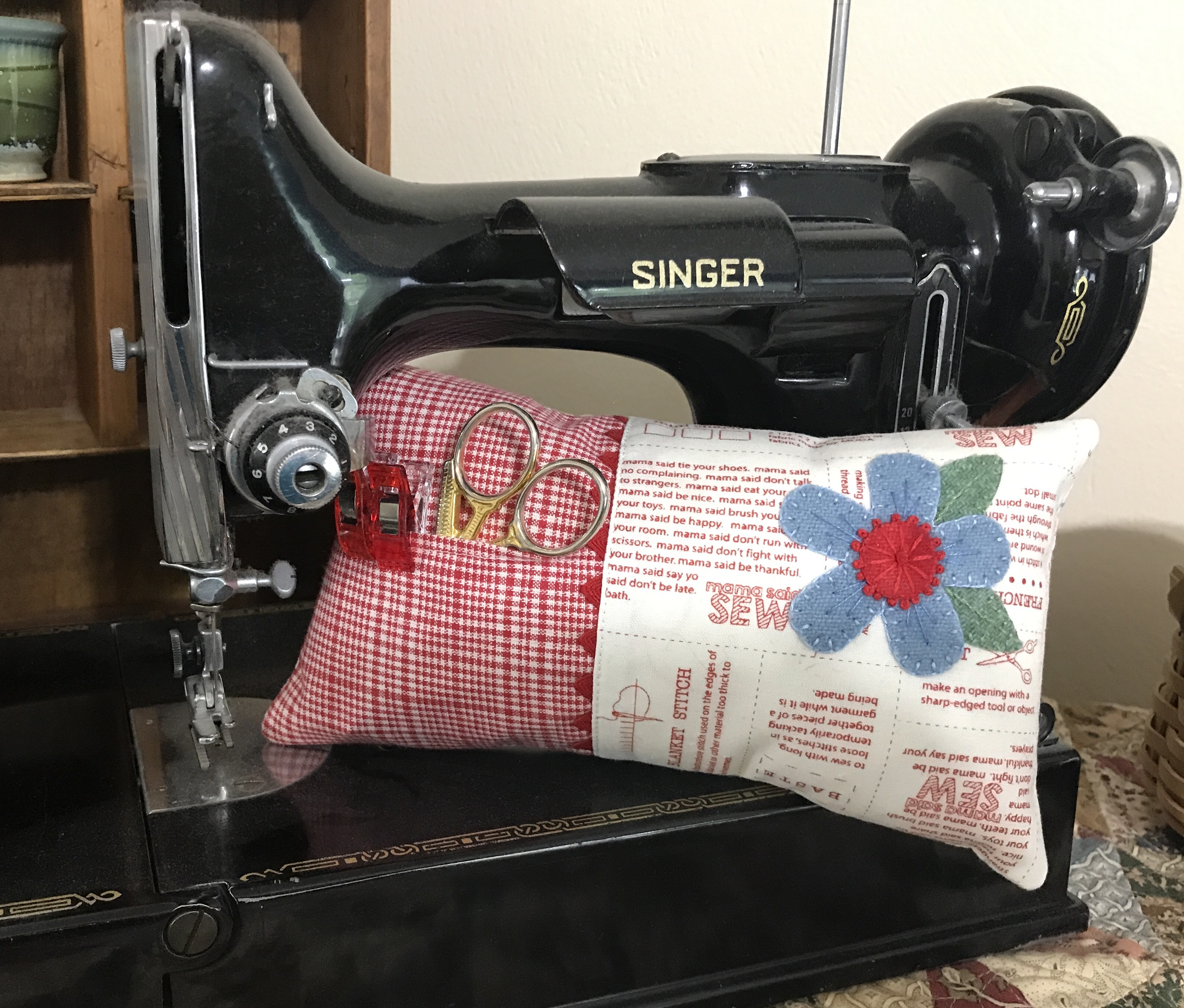 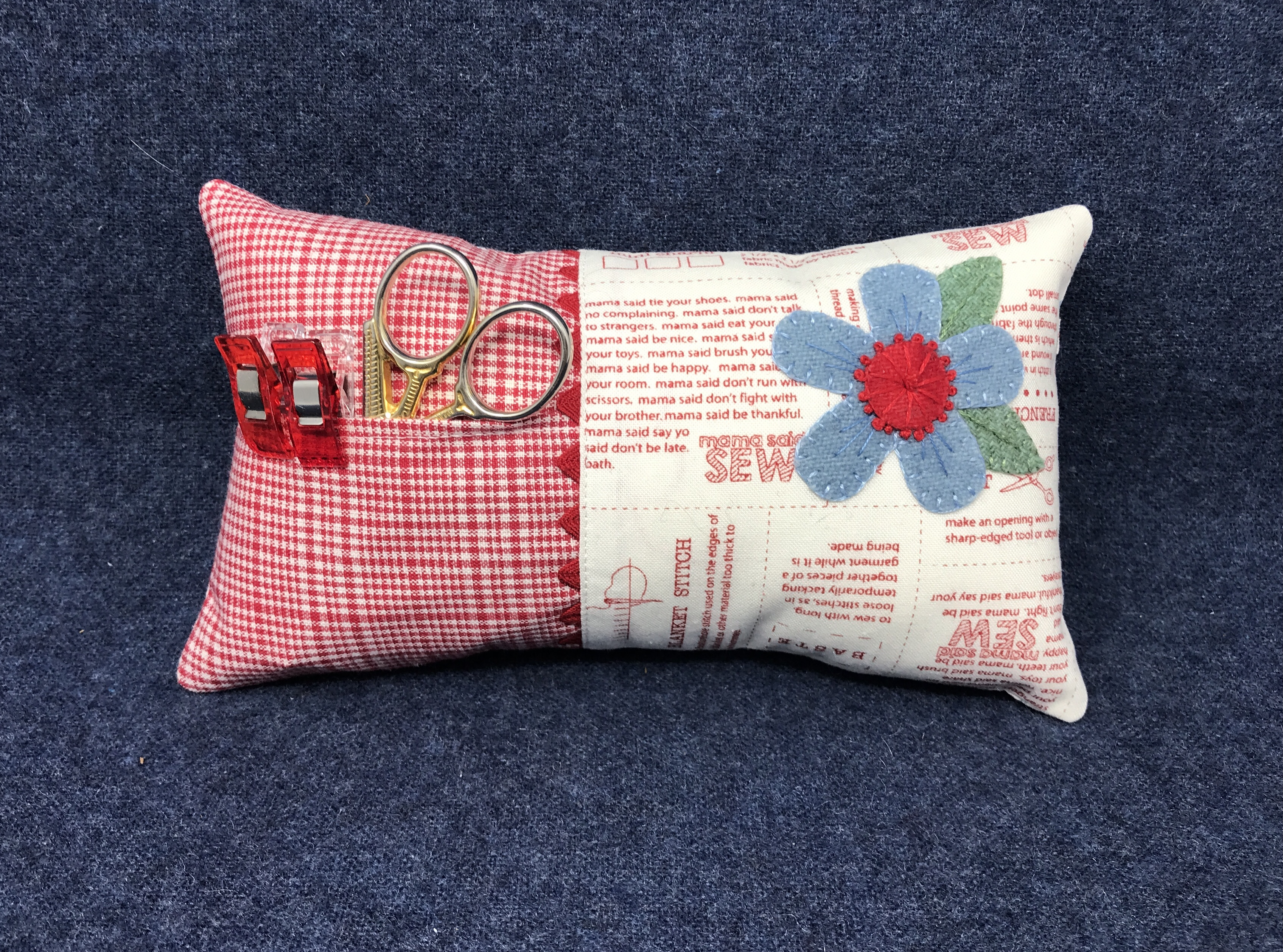          (Cut along stars and return to Paula Golden no later than June 30, 2023)**   **   **   **   **   **   **   **   **   **   **   **   **   **   **   **   **     NAME  __________________________________________________________ADDRESS  _______________________________________________________EMAIL ADDRESS  _________________________________________________PHONE NUMBER  _________________________________________________Payment via  check made payable to The Quilting Party for		          $25.00 Mail to:  Paula Golden, 2095 Plank Drive, Blacksburg, Virginia 24060